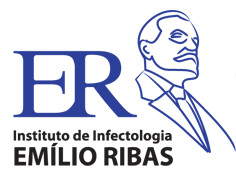 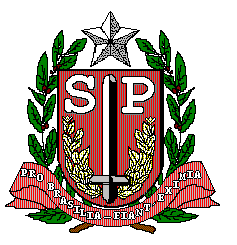                                                                                                                                      Redução de dose:     %                               Peso:  kg                                                                                                                                                                                                                                                     Altura:   cm                                                                                                                                                                                                                                                     Superfície corpórea:    m2Observações:  ________________________________________                      Médico responsável1. DIETA PARA QUIMIOTERAPIAD  //D //D  //D  //D  //2. ONDASETRONA (2mg/mL)- 4mL IV PRÉ-QT ACM3. DOXORRUBICINA LIPOSSOMAL - mg IV EM 1h A CADA                                                    SEMANASDILUIÇÃO - SG 5¨% - 250 mL4. CCG